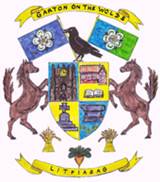 Garton on the Wolds Parish Councilgartonparishcouncil.eastriding.gov.ukClerk:  Catherine Simpson, 19 Princess Road, Market Weighton, York, YO43 3BX25th April 2024Dear CouncillorYou are hereby summoned to attend a meeting of Garton on the Wolds Parish Council at 19:30 on Thursday the 2nd of May in the School, Station Road, Garton on the Wolds.Members of the public are welcome to attend the meeting and may address the council during the Public Participation period.  An agenda for the meeting is shown below.Yours sincerelyCatherine Simpson	Catherine SimpsonClerk of the CouncilAGENDAWelcome & recording declaration.Public Open Forum – to note that the meeting is temporarily suspended for a period of up to 15 minutes to allow for a period of public participation during which members of the public may address the Council on any matter affecting the parish.  Please note that this is not a period for discussion.To receive apologies and approve reasons for absence.Declarations of Interest:To record declarations of Pecuniary/non-pecuniary interests by any member of the Council in respect of the agenda items listed below.  Members declaring interests should identify the agenda item and type of interest being declared.To note dispensations given to any member of the Council in respect of the agenda items listed below:Co-option: to fill the remaining vacancies.Minutes:To discuss any issues or observations from the minutes of the following meeting(s)4th April 2024To adopt the minutes from the above meeting(s) as a true recordFinance: To approve the payments noted below:ERYC - £291.67 – pest control servicesCraig Duncan - £450.00 – laying of benchKaye Middleton - £120.00 – payroll servicesStreetmaster - £943.20  - balance of benchNpower - £23.55 – unmetered electricityTo approve the accounts for April and sign the bank reconciliation.To discuss and agree or otherwise to raise the daily payment limit in respect of online banking.To receive reports / discuss the following issues:Village maintenance: to receive updates on the following:Dog fouling in the ChurchyardHighways: to receive updates on the following:Community speed watch initiative – to receive an update.Station Road signage – to receive an update.Green lanes –to receive an update following inspection by Highways and Local Access Forum.Telephone box & defibrillator:To receive the monthly inspection report.Outdoor spaces: Bus shelter – to receive an update on the grant application.Water pump – to discuss the donation of a restored water pump for Pump Lane.Summer planters – to agree expenditure.External meetings: to receive reports from if applicable.Administration: to review and adopt the following policies / procedures:Officer & councillor ProtocolChristmas lights Risk AssessmentTo discuss and finalise details pertaining to the Annual Parish Meeting to be held on the 16th May.Correspondence – for information purposes only.Councillors’ exchange and agenda items for next meetingTo note that the next meeting will take place on the 6th June in the School, Station Road.To resolve that due to the confidential nature of the business to be transacted, the press and public are excluded from the remainder of the meeting (Section 1(2), Public Bodies Admissions to Meetings Act 1960):To discuss and agree or otherwise to the formation of a Human Resources Committee comprising of 3 councillors (excluding the Chairman).To adopt the draft Terms of Reference for the aforementioned committee.